                                                     ROMÂNIA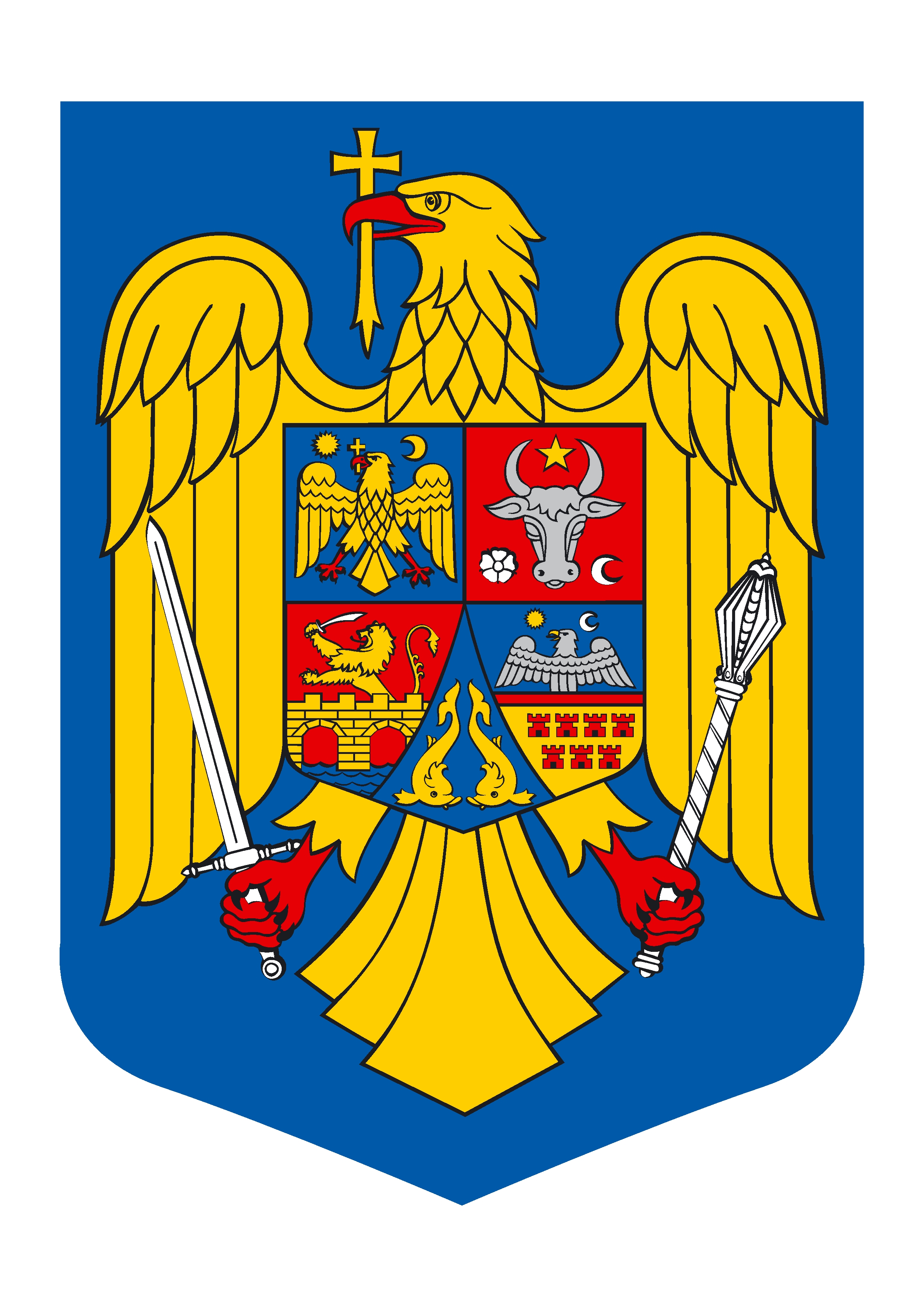                                                  JUDETUL VASLUI                                              COMUNA BEREZENI                                               CONSILIUL LOCALCIF: 3552085,TEL: +4 0235431326, FAX: +4 0235431122, e-mail: berezeniprimaria@yahoo.comHOTARAREprivind alocarea  sumei de 25 000 lei  in vederea organizarii “Pomul de Craciun 2017” pentru  copiii din invatamantul prescolar,  primar  si gimnazial  din comuna Berezeni , judetul VasluiAvand in vedere :                  -expunerea de motive a primarului comunei Berezeni, judetul Vaslui, prin care propune alocarea  sumei de 25 000  lei in vederea organizarii “Pomul de Craciun 2017” pentru copiii din invatamantul prescolar, primar si gimnazial din comuna Berezeni , judetul Vaslui;                 In conformitate cu prevederile Legii nr.273/2006, privind finantele publice locale, cu modificarile si completarile ulterioare;                  In temeiul art.36, alin (2) litera” b”, alin.(4) lit.”a” si art.45 alin.(1) din Legea nr.215/2001 privind administratia publica locala, republicata, cu modificarile si completarile ulterioare;              CONSILIUL LOCAL AL COMUNEI BEREZENI, JUDETUL VASLUIHOTARASTE :                 Art.1.-Se aproba alocarea sumei de 25 000 lei in vederea organizarii “Pomul de Craciun 2017” pentru copiii din invatamantul prescolar, primar si gimnazial din comuna Berezeni , judetul Vaslui;                 Art.2.-Cu ducerea la indeplinire a prezentei hotarari se insarcineaza primarul comunei Berezeni, judetul Vaslui ;                 Art.3.-Prezenta hotarare se va comunica Institutiei Prefectului-judetul Vaslui, persoanelor care au sarcina de serviciu de punerea ei in aplicare, persoanelor si autoritatilor interesate.  PRESEDINTE DE SEDINTA,                                                      CONSILIER                                                                              CONTRASEMNEAZA,               DIMA STELIAN                                                      SECRETARUL COMUNEI BEREZENI,                                                                                                                    VASILE POPA                                                                     Berezeni: 23.11.2017                                                                                Nr………HCL  a fost adoptata cu votul a ……consilieri “pentru” , a …....consilieri “contra” si a .........consilieri abtineri                                                                 